Учителя  1 –х классов на 2020-2021 учебный год 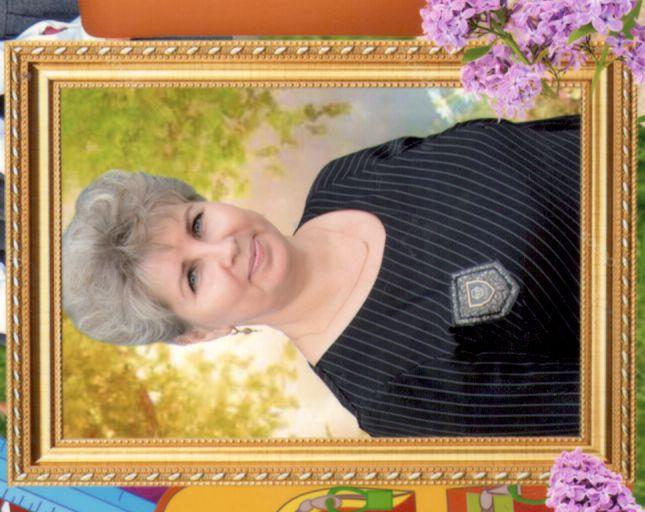  	Зульфия Рахимзяновна  - ответственный внимательный   педагог, который находит подход к каждому ребёнку и работает в тесном контакте с родителями учащихся. Это учитель, который  проводит тщательный отбор методов и приемов ведения каждого урока, ее уроки  всегда интересны и  содержательны. Используя в своей работе современные педагогические технологии, она учит детей самостоятельно находить учебную проблему,  составлять алгоритм её решения, контролировать процесс и оценивать полученный результат. 	Ученики Гимрановой З.Р.  регулярно становятся победителями и занимают призовые места на школьных и  городских предметных олимпиадах.	За свой многолетний труд Зульфия  Рахимзяновна  имеет Благодарственные письма и Почетные грамоты Администрации г. Сосновоборска и Красноярского края.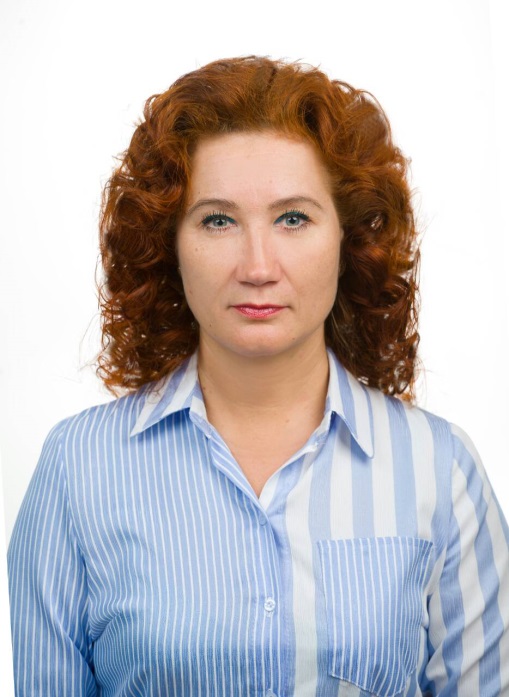 Светлана Анатольевна – опытный педагог,  который строит свою работу на формировании положительной мотивации школьников  к учебному процессу и  успешной адаптации  в жизни. Педагог умеет преподнести материал доступно, эмоционально, увлекая учащихся на глубокое  и  детальное  изучение каждого предмета. Уроки Светланы Анатольевны   содержательны, она постоянно удерживает внимание  детей, используя  различные  формы и методы обучения. Работая в тесном контакте с родителями,  учитель  руководствуется интересами детей, учит ценить добро, честность, справедливость.За свой многолетний труд Светлана Анатольевна  имеет Благодарственные письма и Почетные грамоты Администрации г. Сосновоборска, Управления  образования администрации  г.Сосновоборска.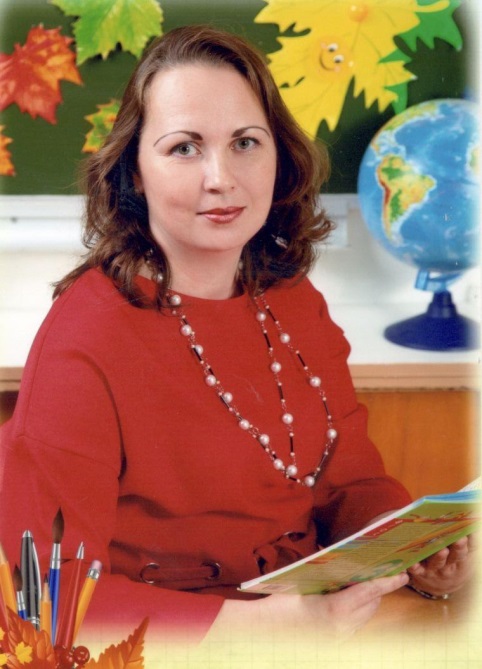  	 Светлана  Владимировна  владеет ключевыми  компетенциями современного педагога.  Нестандартные приёмы, применяемые учителем  в учебной деятельности, повышают интерес учащихся  к занятиям, обеспечивают понимание и  прочное усвоение  материала.	Светлана Владимировна  успешно работает над  формированием самостоятельной   учебной деятельности учащихся и добивается положительных результатов. Педагог использует современные педагогические технологии: информационные,  дифференцированного обучения  и системно-деятельностный подход, что позволяет ей достигать высокого уровня качества обучения.  	С.В.Белова - опытный  творческий педагог, который всегда находит  индивидуальный подход к каждому ребёнку и родителю. Её ученики ежегодно занимают призовые места на школьных и городских предметных олимпиадах.	За многолетнюю работу в МАОУ СОШ №2   Светлана Владимировна неоднократно награждена Почётными грамотами и Благодарственными письмами Администрации г.Сосновоборска, Управления администрации г.Сосновоборска.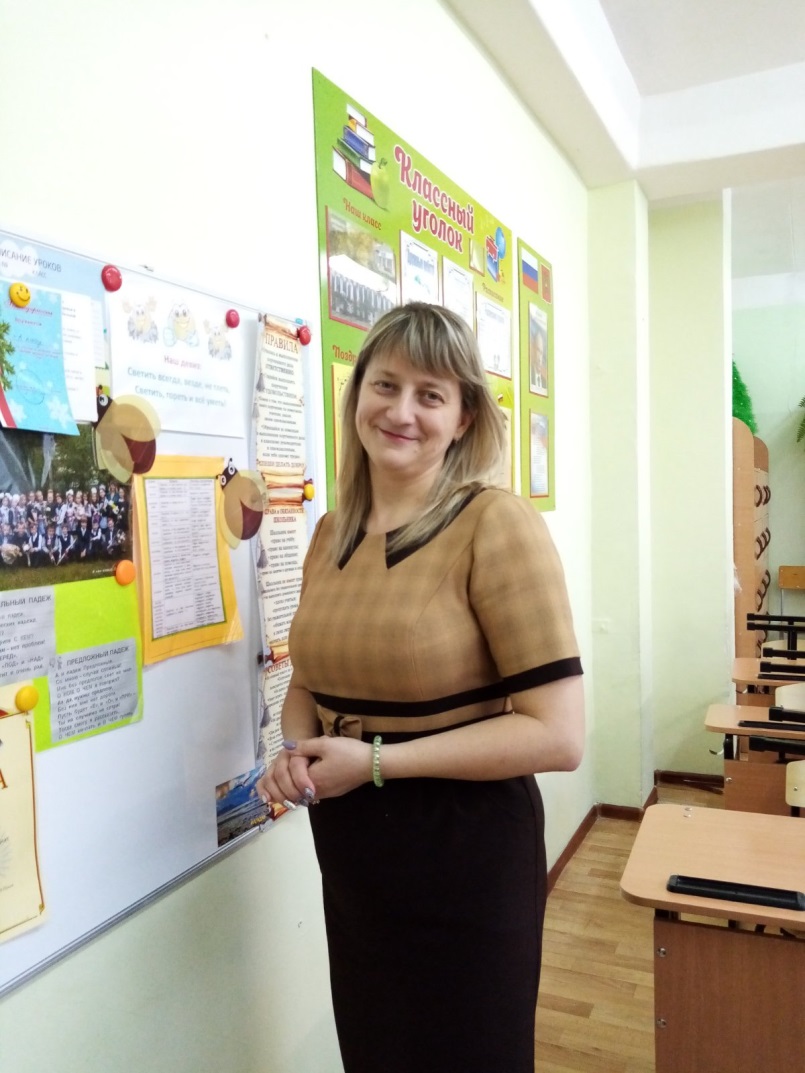 Анна Владимировна работает в МАОУ СОШ №2 г.Сосновоборска с 2019 года. Это    внимательный ответственный педагог, который умело   выстраивает процесс обучения и воспитания.  Она добивается  положительных результатов за счёт внедрения передовых инновационных технологий, выбирает методы и приёмы обучения с учетом возрастных и психологических особенностей учащихся.  Педагог успешно    формирует положительную  мотивацию к обучению учащихся.  Её ученики  становятся активными участниками  школьных мероприятий. В течение всей профессиональной деятельности педагог  работает над повышением своего  мастерства  через  изучение передового педагогического опыта, что  позволяет ей  находить индивидуальный подход к решению сложных педагогических задач  и прогнозировать результаты успехов детей.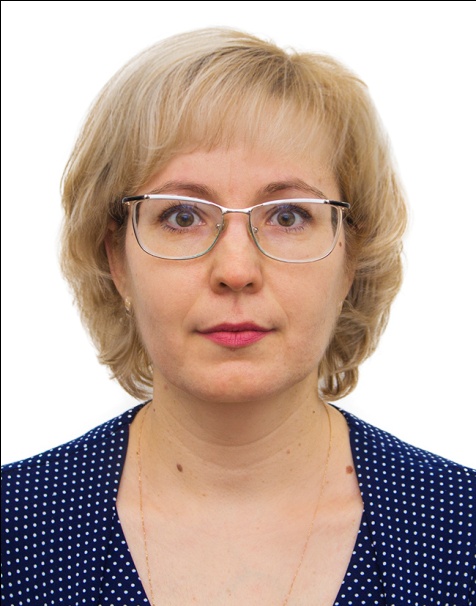 Ольга Николаевна году окончила в 2006 Красноярский государственный  педагогический университет им. В.П. Астафьева по специальности "Учитель русского языка и литературы". В 2020 году прошла курсы переподготовки на учителя начальных классов, включена  в систему наставничества школы.   С ноября 2019 года работает воспитателем группы продленного дня    по  программам  "Школа России" и "Гармония". Ольга Николаевна зарекомендовала себя как серьёзный обязательный педагог, который ответственно подходит к вопросам обучения и воспитания. Как воспитателю группы продленного дня ей удалось организовать индивидуальный подход к каждому ребёнку и добиться высоких результатов при выполнении домашних заданий учащимися. Чувство такта, умение убеждать собеседника позволяют ей  выстраивать систему работы с родителями.Педагог работает на заменах в разных классах начальной школы.     При подготовке к урокам Ольга Николаевна  проводит тщательный отбор методов и приемов ведения каждого урока, ее уроки  всегда интересны и  содержательны. 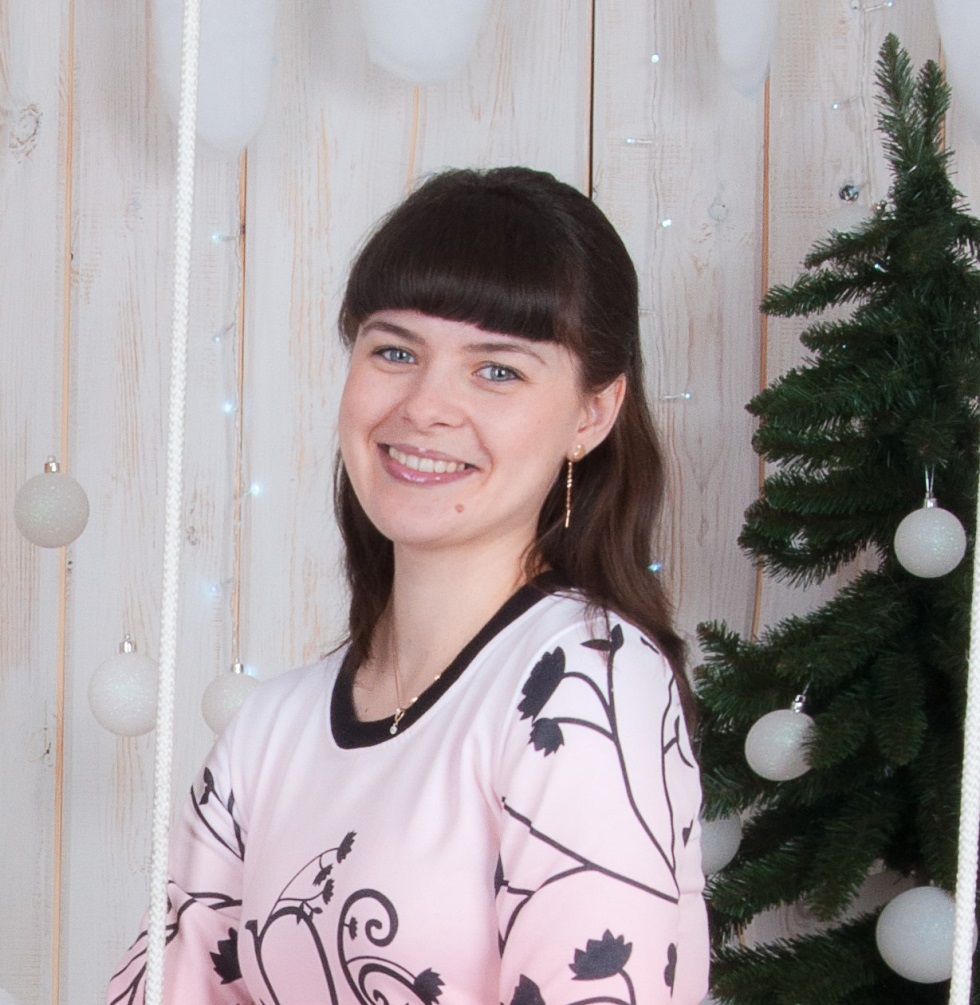 Ирина Сергеевна - молодой специалист, учится в  Красноярском педагогическом колледже №1 им. М. Горького на 3 курсе, включена в систему наставничества школы. Работает     педагогом-организатором и воспитателем в группе по присмотру за детьми 1 классов. Показала себя как ответственный дисциплинированный учитель, с творческим подходом к порученным делам.      Педагог работает  на  заменах  учителей в начальной школе.  Её  уроки по любому предмету всегда интересны, проходят  с  использованием информационных и здоровье-сберегающих  технологий.  Учитель в своей работе  уделяет много  внимания  развитию речи учащихся, их мышления и внимания, работает над формированием навыков самостоятельной работы.     